Podzimní aktivity pro předškolákyFOUKEJ, FOUKEJ, VĚTŘÍČKUFoukej, foukej, větříčku,
shoď mi jednu hruštičku.
Shoď mi jednu nebo dvě,
budou sladké obě dvě.VYLETĚL SI PYŠNÝ DRAKVyletěl si pyšný drak,
vyletěl až do oblak,
z vysoka se dívá na svět,
strašil by a neví jak.
Rozhlíží se do všech stran,
náhle spatřil hejno vran,
ale vrány se mu smály,
že je ještě malý pán.CO SE DĚJE V LESEPoslouchejte, milé děti,
co můžete uvidět,
tam, kde roste hodně stromů,
ožívá hned lesní svět.

Na stromě, až na vršíčku,
uvidíte veveřičku.
Ve větvích si poskakuje,
šišky ráda rozhazuje.Po pěšince za bodláčím,
paní liška hrdě kráčí.
Je to děti velká dáma!
Toulává se často sama.Tamhle dole na paloučku,
tam, kde kvete koniklec,
pod pařezem z velké díry,
vykukuje jezevec.Také srny tady bydlí.
Umí rychle utíkat.
Musíte být potichounku,
nesmíte je vylekat.Vrána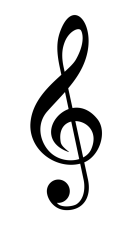 Přiletěla vrána, sedla do trní.
Přiletěla druhá, sedla vedle ní.
Přiletěla třetí, sedla na špičku.
Přiletěla čtvrtá, zpívat písničku.
Vráno, vráno, přileť k nám. 
Já ti něco nachystám:
trochu hrachu, trochu krup,
vráno, vráno – dupy dup.Prší, pršíPrší, prší,
jen se leje,
kam koníčky pojedeme,
pojedeme na luka, 
až kukačka zakuká. 
Kukačka už zakukala, 
má panenka zaplakala,
kukačko, už nekukej, 
má panenko neplakej. 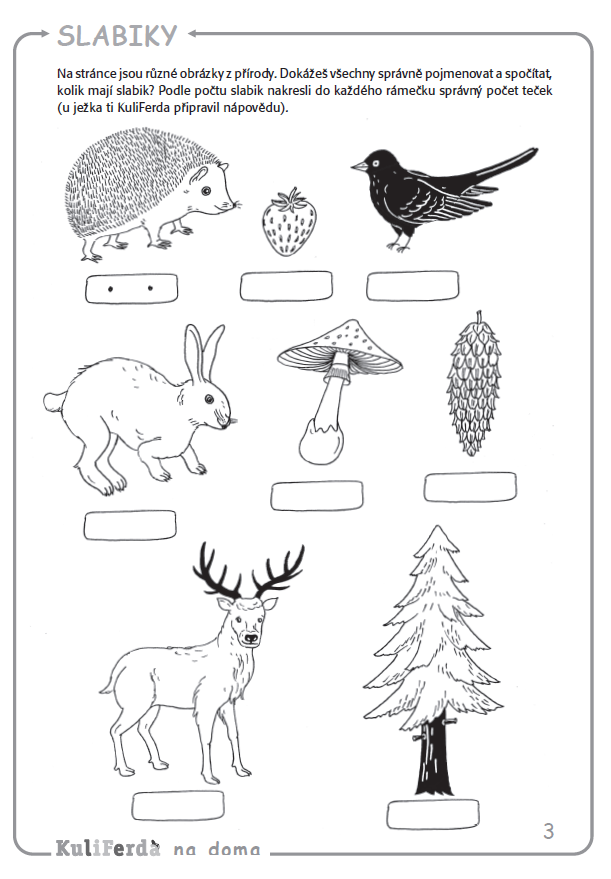 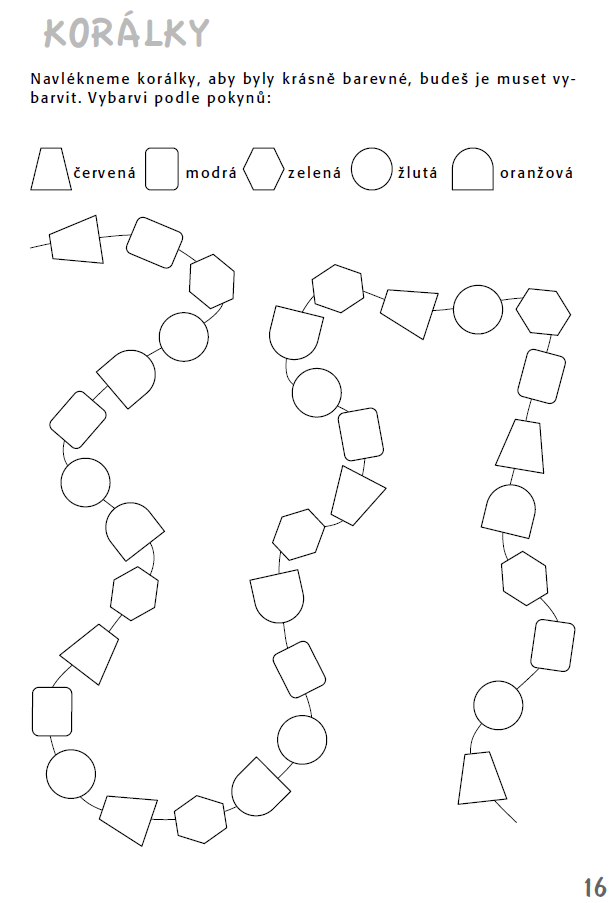 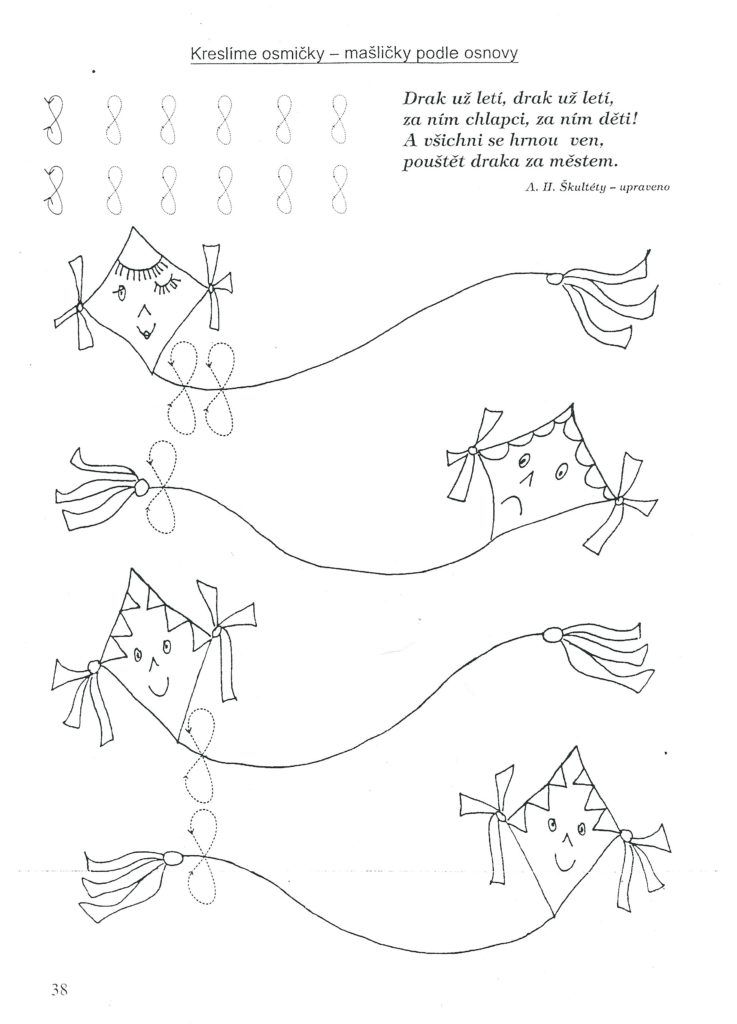 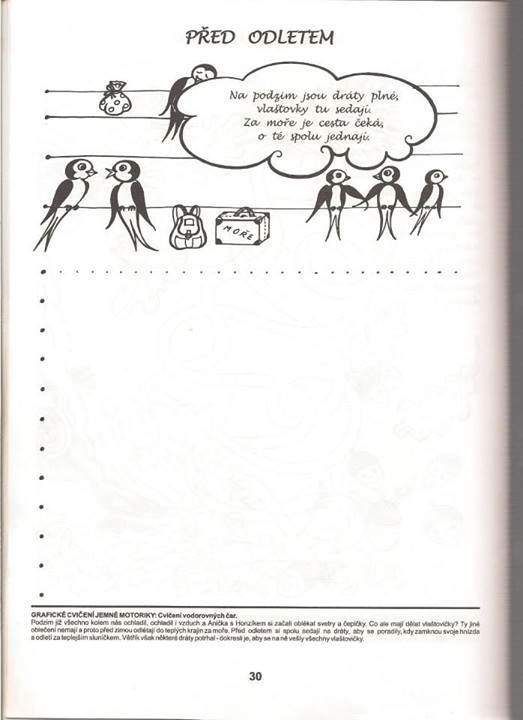 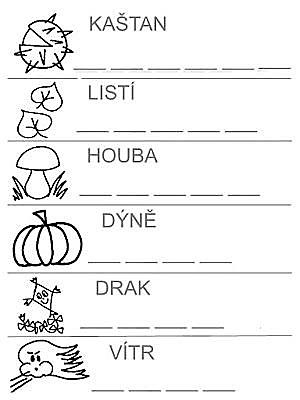 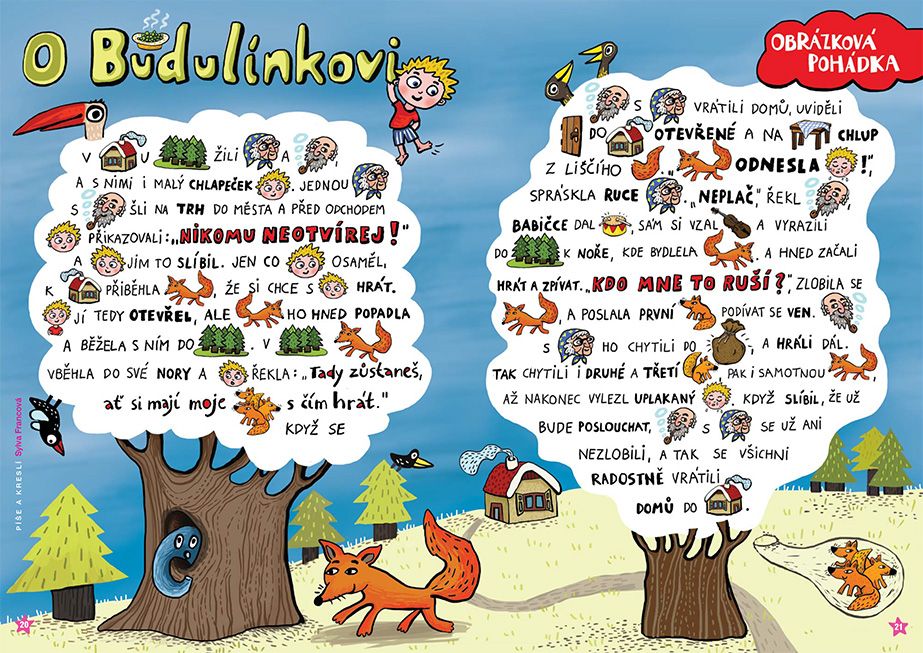 